 COMPLAINING TO OTHER AUTHORITIESThe Practice Management team hope that if you have a problem you will use the Practice Complaints Procedure. However, if you feel you cannot raise your complaint with us, you can contact the NHS Englandhttps://www.england.nhs.uk/contact-us/complaint/#complainTelephone:  0300 311 2233CONTACTING THE CARE QUALITY COMMISSIONIf you have a genuine concern about a staff member or regulated activity carried out by this Practice, then you can contact the Care Quality Commission http://www.cqc.org.ukTelephone: 0300 061 6161 COMPLAINING TO OTHER AUTHORITIESThe Practice Management team hope that if you have a problem you will use the Practice Complaints Procedure. However, if you feel you cannot raise your complaint with us, you can contact the NHS Englandhttps://www.england.nhs.uk/contact-us/complaint/#complainTelephone:  0300 311 2233CONTACTING THE CARE QUALITY COMMISSIONIf you have a genuine concern about a staff member or regulated activity carried out by this Practice, then you can contact the Care Quality Commission http://www.cqc.org.ukTelephone: 0300 061 6161PATIENT ADVISORY LIAISON SERVICE (PALS)PALS provide a confidential service designed to help patients get the most from the NHS. PALS can tell you more about the NHS complaints procedure and may be able to help you resolve your complaint informally. Your local PALS office can be found here:https://bsw.icb.nhs.uk/contact-us/compliments-and-complaints Telephone:  0300 561 0250OMBUDSMANIf you are not happy with the response from this Practice, you can refer your complaint to the Parliamentary and Health Service Ombudsman who investigates complaints about the NHS.https://www.ombudsman.org.uk/making-complaintTelephone: 0345 015 4033PATIENT ADVISORY LIAISON SERVICE (PALS)PALS provide a confidential service designed to help patients get the most from the NHS. PALS can tell you more about the NHS complaints procedure and may be able to help you resolve your complaint informally. Your local PALS office can be found here:https://bsw.icb.nhs.uk/contact-us/compliments-and-complaints Telephone:  0300 561 0250OMBUDSMANIf you are not happy with the response from this Practice, you can refer your complaint to the Parliamentary and Health Service Ombudsman who investigates complaints about the NHS.https://www.ombudsman.org.uk/making-complaintTelephone: 0345 015 4033Trowbridge Health Centre & Wingfield Road Surgery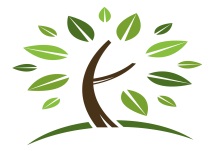 Practice Complaints ProcedurePARTNERS:Dr. S. LockeDr. T CooksonDr. H BimbhDr. C BundyDr. C SheppardDr. D PontyTelephone: 01225 435757www.trowbridgehealthcentre.co.ukTrowbridge Health CentreHammersmith Fields, Trowbridge, BA14 8LWTrowbridge Health Centre & Wingfield Road SurgeryPractice Complaints ProcedurePARTNERS:Dr. S. LockeDr. T CooksonDr. H BimbhDr. C BundyDr. C SheppardDr. D PontyTelephone: 01225 435757www.trowbridgehealthcentre.co.ukTrowbridge Health CentreHammersmith Fields, Trowbridge, BA14 8LWPRACTICE COMPLAINTS PROCEDUREIf you have a complaint about the service you have received from any member of staff working in this Practice, please let us know. The Practice operates a Complaints Procedure as part of the NHS system for dealing with complaints. Our complaints system meets national criteria.It is Practice policy to ensure you are not discriminated against, or subjected to any negative effect on your care, treatment or support.Complaints will not be recorded on your patient record. If it is not possible to raise your complaint immediately, please let us have details of your complaint within the following timescales:Within 12 months of the incident that caused the problemORWithin 12 months from when the complaint comes to your notice HOW TO COMPLAINIn the first instance, please discuss your complaint with the staff member concerned, most problems can be sorted out easily and quickly at the time they arise. If the issue cannot be resolved in this way, there are a variety of ways to send your complaint to the Health Centre. The preferred way is to complete the online form found on the website https://www.trowbridgehealthcentre.co.ukAlternatively, you can post or hand-deliver a letter to the front desk (address is on the front cover of this leaflet).The Practice will acknowledge your complaint within three working days.Your complaint will be reviewed by the Business Manager, Karren Housley, and the Complaints Team. When the Practice investigates your complaint it aims to:Ascertain the full circumstances of the complaintMake arrangements for you to discuss the problem with those concerned, if you would like thisMake sure you receive an apology, where this is appropriateIdentify what the practice can do to ensure the problem does not reoccur.HOW TO COMPLAINIn the first instance, please discuss your complaint with the staff member concerned, most problems can be sorted out easily and quickly at the time they arise. If the issue cannot be resolved in this way, there are a variety of ways to send your complaint to the Health Centre. The preferred way is to complete the online form found on the website https://www.trowbridgehealthcentre.co.ukAlternatively, you can post or hand-deliver a letter to the front desk (address is on the front cover of this leaflet).The Practice will acknowledge your complaint within three working days.Your complaint will be reviewed by the Business Manager, Karren Housley, and the Complaints Team. When the Practice investigates your complaint it aims to:Ascertain the full circumstances of the complaintMake arrangements for you to discuss the problem with those concerned, if you would like thisMake sure you receive an apology, where this is appropriateIdentify what the practice can do to ensure the problem does not reoccur.The Complaints Team will endeavour to resolve the issue and will send a written response within 10 working days. However, some complaints are complex and investigation may take a little longer than normal. If this happens, we will always let you know the timescale for response and the reasons for the delay.  The Practice on your request will arrange a meeting with you to discuss the complaint at any stage. If you are dissatisfied with the outcome and you wish to make a formal complaint, please let us know as soon as possible.COMPLAINING ON BEHALF OF SOMEONE ELSEPlease note that Trowbridge Health Centre adheres to strict levels of patient confidentiality. If you are making a complaint on behalf of someone else, the Practice will need their permission. Written consent will be required from the person concerned, unless they are incapable of providing this.Please provide the precise details of the circumstances which prevent the patient giving consent in your letter. The Complaints Team will endeavour to resolve the issue and will send a written response within 10 working days. However, some complaints are complex and investigation may take a little longer than normal. If this happens, we will always let you know the timescale for response and the reasons for the delay.  The Practice on your request will arrange a meeting with you to discuss the complaint at any stage. If you are dissatisfied with the outcome and you wish to make a formal complaint, please let us know as soon as possible.COMPLAINING ON BEHALF OF SOMEONE ELSEPlease note that Trowbridge Health Centre adheres to strict levels of patient confidentiality. If you are making a complaint on behalf of someone else, the Practice will need their permission. Written consent will be required from the person concerned, unless they are incapable of providing this.Please provide the precise details of the circumstances which prevent the patient giving consent in your letter. 